1. 产品介绍该记录仪主要用于监测记录食品、医药品、化学用品等产品在存储和运输过程中的温湿度数据，广泛应用于仓储、物流冷链的各个环节，如冷藏集装箱、冷藏车、冷藏包、冷库、实验室等。​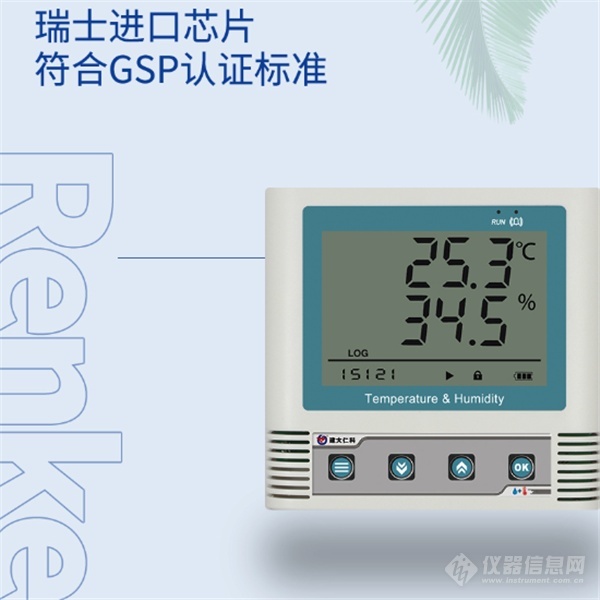 1.1功能特点n 本记录仪自带高精度温湿度传感器可进行精准的温湿度测量。n 内置存储功能，可记录26万条温湿度数据，最多可扩展208万条数据。n 通过USB线连接连电脑采用我司配套的软件可将设备中已存储的数据以EXCEL、TXT、PDF等格式导出到电脑，方便后续报表制作及数据分析。n 本记录仪自带大尺寸液晶屏，可显示实时温湿度值、温湿度极值且温度单位摄氏温度和华氏温度可自由选择。n 本记录仪采用大容量可充电锂电池，一次充电可连续使用1年。n 内置蜂鸣器，具有超限报警功能，报警时能自动改变记录频率，确保记录数据真实反映环境变化。n 可设置定时开始记录、定时停止记录功能，采用多台记录仪时，确保设备同时开启记录，同时停止。1.2外形尺寸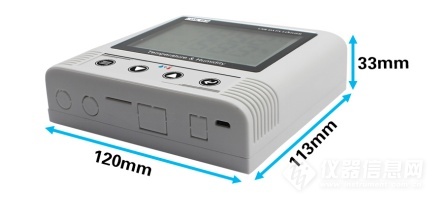 1.3产品型号
1.4技术参数2. 快速使用记录仪记录数据1.安装USB记录仪管理系统，安装完成之后，打开软件。2.将记录仪和电脑通过USB线连接，等待驱动安装完成之后点击软件界面“设备配置”按钮，根据需要，设置设备时间或修改设备参数，然后点击“写入设备”。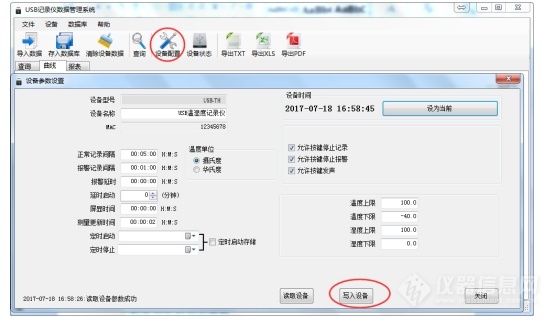 3.拔掉USB线，把设备拿到待测环境，点亮则启动记录。4.退出USB记录仪管理系统。3.获取记录仪记录数据您可以从记录中获得记录的历史数据信息，这个过程不会清掉记录仪本身的存储数据，若记录仪仍然处在记录状态，提取数据的过程也不会影响记录仪的工作状态。1、打开USB记录仪数据管理系统。2、将记录仪和电脑通过USB线连接，软件会自动读取设备中存储的所有数据。3、选择“报表”，选择起止时间，点击“刷新”，软件便可获取到设备的记录数据，点击“导 出”可选择TXT、XLS、PDF格式，选择保存路径点击确定，即可导出数据。4、也可将数据存储到电脑数据库中，点击“存入数据库”。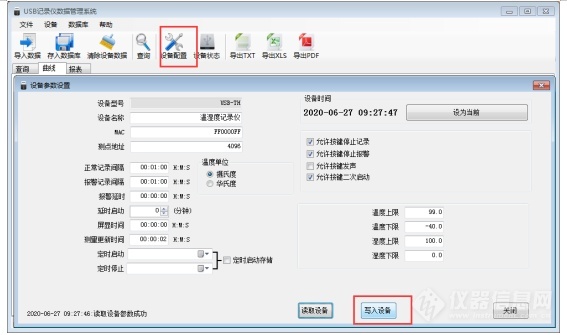 4. 功能描述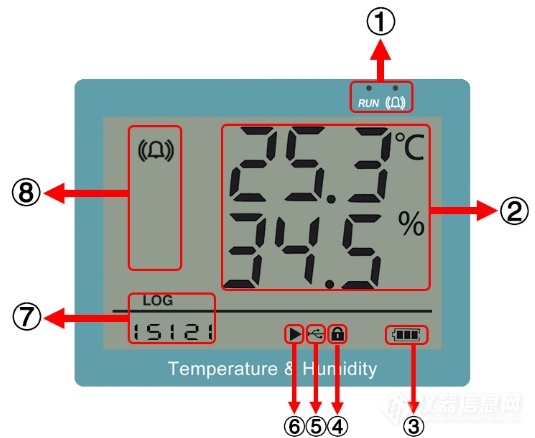 记录仪显示界面：主界面、温湿度下限显示界面、温湿度上限显示界面、存储数据的温湿度最小值显示界面、存储数据的温湿度最大值显示界面。可在主界面按上下键翻页查看。产品型号产品型号说明COS-03-0传感器内置型-5传感器外置型；探头线长度默认0.6米，最长可达30米，需订货时备注设备供电DC5V供电或内置电池供电DC5V供电或内置电池供电DC5V供电或内置电池供电记录容量260000组260000组260000组测量范围温度探头内置型-20~+60℃测量范围温度探头外置型-40~+80℃测量范围湿度探头内置型0~95%RH测量范围湿度探头外置型0~100%RH变送器电路工作温湿度-20℃～+60℃，0%RH～95%RH-20℃～+60℃，0%RH～95%RH-20℃～+60℃，0%RH～95%RH测量精度温度普通精度：±0.2℃（25℃）；高精度：±0.1℃（25℃）普通精度：±0.2℃（25℃）；高精度：±0.1℃（25℃）测量精度湿度普通精度：±2%RH(60%RH,25℃)；高精度：±1.5%RH(60%RH,25℃)普通精度：±2%RH(60%RH,25℃)；高精度：±1.5%RH(60%RH,25℃)记录间隔5秒~18小时可设置5秒~18小时可设置5秒~18小时可设置测量更新时间2~255秒可设置2~255秒可设置2~255秒可设置电池寿命充满电的情况下，10分钟记录一次可使用1年电池最大循环充放电次数1200次充满电的情况下，10分钟记录一次可使用1年电池最大循环充放电次数1200次充满电的情况下，10分钟记录一次可使用1年电池最大循环充放电次数1200次序号说明1左边的灯为运行灯正常状态秒闪；右边的灯为报警灯，温湿度超限的情况下秒闪，和声音一致，可通过按键关闭2实时温湿度显示3剩余电量显示4是否处于参数修改模式的提示5是否联机6当前的记录状态7轮显已存储数量、系统时间（LOG下为已存储数据数量）8温度或湿度报警提示